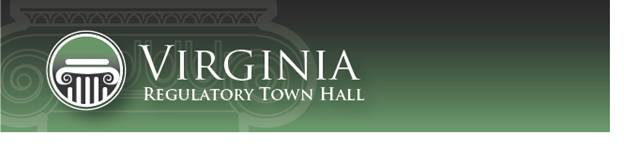 townhall.virginia.govProposed RegulationAgency Background DocumentThis information is required for executive branch review and the Virginia Registrar of Regulations, pursuant to the Virginia Administrative Process Act (APA), Executive Order 19 (2022) (EO 19), any instructions or procedures issued by the Office of Regulatory Management (ORM) or the Department of Planning and Budget (DPB) pursuant to EO 19, the Regulations for Filing and Publishing Agency Regulations (1 VAC 7-10), and the Form and Style Requirements for the Virginia Register of Regulations and Virginia Administrative Code.Brief Summary
[RIS1]Provide a brief summary (preferably no more than 2 or 3 paragraphs) of this regulatory change (i.e., new regulation, amendments to an existing regulation, or repeal of an existing regulation). Alert the reader to all substantive matters. If applicable, generally describe the existing regulation.Enter statement here[RIS2] 
Acronyms and Definitions Define all acronyms used in this form, and any technical terms that are not also defined in the “Definitions” section of the regulation.Enter statement hereMandate and ImpetusIdentify the mandate for this regulatory change and any other impetus that specifically prompted its initiation (e.g., new or modified mandate, petition for rulemaking, periodic review, or board decision). For purposes of executive branch review, “mandate” has the same meaning as defined in the ORM procedures, “a directive from the General Assembly, the federal government, or a court that requires that a regulation be promulgated, amended, or repealed in whole or part.” Enter statement hereLegal Basis[RIS3]Identify (1) the promulgating agency, and (2) the state and/or federal legal authority for the regulatory change, including the most relevant citations to the Code of Virginia and Acts of Assembly chapter number(s), if applicable. Your citation must include a specific provision, if any, authorizing the promulgating agency to regulate this specific subject or program, as well as a reference to the agency’s overall regulatory authority. Enter statement here[RIS4]Purpose[RIS5]Explain the need for the regulatory change, including a description of: (1) the rationale or justification, (2) the specific reasons the regulatory change is essential to protect the health, safety or welfare of citizens, and (3) the goals of the regulatory change and the problems it is intended to solve.Enter statement here[RIS6]Substance[RIS7]Briefly identify and explain the new substantive provisions, the substantive changes to existing sections, or both. A more detailed discussion is provided in the “Detail of Changes” section below.  Enter statement here[RIS8]Issues[RIS9]Identify the issues associated with the regulatory change, including: 1) the primary advantages and disadvantages to the public, such as individual private citizens or businesses, of implementing the new or amended provisions; 2) the primary advantages and disadvantages to the agency or the Commonwealth; and 3) other pertinent matters of interest to the regulated community, government officials, and the public. If there are no disadvantages to the public or the Commonwealth, include a specific statement to that effect.   Enter statement here[RIS10]
Requirements More Restrictive than FederalIdentify and describe any requirement of the regulatory change which is more restrictive than applicable federal requirements. Include a specific citation for each applicable federal requirement, and a rationale for the need for the more restrictive requirements. If there are no applicable federal requirements, or no requirements that exceed applicable federal requirements, include a specific statement to that effect.Enter statement hereAgencies, Localities, and Other Entities Particularly AffectedConsistent with § 2.2-4007.04 of the Code of Virginia, identify any other state agencies, localities, or other entities particularly affected by the regulatory change. Other entities could include local partners such as tribal governments, school boards, community services boards, and similar regional organizations. “Particularly affected” are those that are likely to bear any identified disproportionate material impact which would not be experienced by other agencies, localities, or entities. “Locality” can refer to either local governments or the locations in the Commonwealth where the activities relevant to the regulation or regulatory change are most likely to occur. If no agency, locality, or entity is particularly affected, include a specific statement to that effect. Other State Agencies Particularly AffectedEnter statement hereLocalities Particularly AffectedEnter statement hereOther Entities Particularly AffectedEnter statement hereEconomic ImpactConsistent with § 2.2-4007.04 of the Code of Virginia, identify all specific economic impacts (costs and/or benefits) anticipated to result from the regulatory change. When describing a particular economic impact, specify which new requirement or change in requirement creates the anticipated economic impact. Keep in mind that this is the proposed change versus the status quo.	Impact on State AgenciesImpact on LocalitiesIf this analysis has been reported on the ORM Economic Impact form, indicate the tables (1a or 2) on which it was reported. Information provided on that form need not be repeated here.Impact on Other EntitiesIf this analysis has been reported on the ORM Economic Impact form, indicate the tables (1a, 3, or 4) on which it was reported. Information provided on that form need not be repeated here.Alternatives to RegulationDescribe any viable alternatives to the regulatory change that were considered, and the rationale used by the agency to select the least burdensome or intrusive alternative that meets the essential purpose of the regulatory change. Also, include discussion of less intrusive or less costly alternatives for small businesses, as defined in § 2.2-4007.1 of the Code of , of achieving the purpose of the regulatory change.Enter statement hereIf this analysis has been reported on the ORM Economic Impact form, indicate the tables on which it was reported. Information provided on that form need not be repeated here.Regulatory Flexibility AnalysisConsistent with § 2.2-4007.1 B of the Code of Virginia, describe the agency’s analysis of alternative regulatory methods, consistent with health, safety, environmental, and economic welfare, that will accomplish the objectives of applicable law while minimizing the adverse impact on small business.  Alternative regulatory methods include, at a minimum: 1) establishing less stringent compliance or reporting requirements; 2) establishing less stringent schedules or deadlines for compliance or reporting requirements; 3) consolidation or simplification of compliance or reporting requirements; 4) establishing performance standards for small businesses to replace design or operational standards required in the proposed regulation; and 5) the exemption of small businesses from all or any part of the requirements contained in the regulatory change.Enter statement hereIf this analysis has been reported on the ORM Economic Impact form, indicate the tables on which it was reported. Information provided on that form need not be repeated here.Periodic Review and 
Small Business Impact Review Report of Findings[RIS11]If you are using this form to report the result of a periodic review/small business impact review that is being conducted as part of this regulatory action, and was announced during the NOIRA stage, indicate whether the regulatory change meets the criteria set out in EO 19 and the ORM procedures, e.g., is necessary for the protection of public health, safety, and welfare; minimizes the economic impact on small businesses consistent with the stated objectives of applicable law; and is clearly written and easily understandable. In addition, as required by § 2.2-4007.1 E and F of the Code of Virginia, discuss the agency’s consideration of: (1) the continued need for the regulation; (2) the nature of complaints or comments received concerning the regulation; (3) the complexity of the regulation; (4) the extent to the which the regulation overlaps, duplicates, or conflicts with federal or state law or regulation; and (5) the length of time since the regulation has been evaluated or the degree to which technology, economic conditions, or other factors have changed in the area affected by the regulation. Also, discuss why the agency’s decision, consistent with applicable law, will minimize the economic impact of regulations on small businesses.  Enter statement here [RIS12]
Public CommentSummarize all comments received during the public comment period following the publication of the previous stage, and provide the agency’s response. Include all comments submitted: including those received on Town Hall, in a public hearing, or submitted directly to the agency. If no comment was received, enter a specific statement to that effect. Public ParticipationIndicate how the public should contact the agency to submit comments on this regulation, and whether a public hearing will be held, by completing the text below.The [insert agency] is providing an opportunity for comments on this regulatory proposal, including but not limited to (i) the costs and benefits of the regulatory proposal, (ii) any alternative approaches, (iii) the potential impacts of the regulation, and (iv) the agency's regulatory flexibility analysis stated in that section of this background document.Anyone wishing to submit written comments for the public comment file may do so through the Public Comment Forums feature of the Virginia Regulatory Town Hall web site at: https://townhall.virginia.gov. Comments may also be submitted by mail, email or fax to [insert: staff contact person’s name, mailing address, phone number, fax number and email address]. In order to be considered, comments must be received by 11:59 pm on the last day of the public comment period.THEN, INSERT EITHER:A public hearing will be held following the publication of this stage, and notice of the hearing will be posted on the Virginia Regulatory Town Hall website (https://townhall.virginia.gov) and on the Commonwealth Calendar website (https://commonwealthcalendar.virginia.gov/). Both oral and written comments may be submitted at that time.ORA public hearing will not be held following the publication of this stage of this regulatory action.Detail of ChangesList all regulatory changes and the consequences of the changes. Explain the new requirements and what they mean rather than merely quoting the text of the regulation. For example, describe the intent of the language and the expected impact. Describe the difference between existing requirement(s) and/or agency practice(s) and what is being proposed in this regulatory change. Use all tables that apply, but delete inapplicable tables. If an existing VAC Chapter(s) is being amended or repealed, use Table 1 to describe the changes between the existing VAC Chapter(s) and the proposed regulation. If the existing VAC Chapter(s) or sections are being repealed and replaced, ensure Table 1 clearly shows both the current number and the new number for each repealed section and the replacement section.Table 1: Changes to Existing VAC Chapter(s)If a new VAC Chapter(s) is being promulgated and is not replacing an existing Chapter(s), use Table 2. Table 2: Promulgating New VAC Chapter(s) without Repeal and ReplaceIf the regulatory change is replacing an emergency regulation, and the proposed regulation is identical to the emergency regulation, complete Table 1 and/or Table 2, as described above.  If the regulatory change is replacing an emergency regulation, but changes have been made since the emergency regulation became effective, also complete Table 3 to describe the changes made since the emergency regulation. Table 3: Changes to the Emergency RegulationAgency nameVirginia Administrative Code (VAC) Chapter citation(s) ____ VAC___-____VAC Chapter title(s)Action titleDate this document preparedFor your agency: projected costs, savings, fees, or revenues resulting from the regulatory change, including: a) fund source / fund detail; b) delineation of one-time versus on-going expenditures; andc) whether any costs or revenue loss can be absorbed within existing resources.For other state agencies: projected costs, savings, fees, or revenues resulting from the regulatory change, including a delineation of one-time versus on-going expenditures.For all agencies: Benefits the regulatory change is designed to produce.Projected costs, savings, fees, or revenues resulting from the regulatory change.Benefits the regulatory change is designed to produce.Description of the individuals, businesses, or other entities likely to be affected by the regulatory change. If no other entities will be affected, include a specific statement to that effect.Agency’s best estimate of the number of such entities that will be affected. Include an estimate of the number of small businesses affected. Small business means a business entity, including its affiliates, that:a) is independently owned and operated, and;b) employs fewer than 500 full-time employees or has gross annual sales of less than $6 million.  All projected costs for affected individuals, businesses, or other entities resulting from the regulatory change. Be specific and include all costs including, but not limited to:a) projected reporting, recordkeeping, and other administrative costs required for compliance by small businesses;b) specify any costs related to the development of real estate for commercial or residential purposes that are a consequence of the regulatory change; c) fees; d) purchases of equipment or services; ande) time required to comply with the requirements.Benefits the regulatory change is designed to produce.Commenter Comment Agency responseCurrent chapter-section numberNew chapter-section number, if applicableCurrent requirements in VACChange, intent, rationale, and likely impact of new requirementsNew chapter-section numberNew requirements to be added to VACOther regulations and laws that applyChange, intent, rationale,  and likely impact of new requirementsEmergency chapter-section numberNew chapter-section number, if applicableCurrent emergency requirementChange, intent, rationale, and likely impact of new or changed requirements since emergency stage